Xi State Vision Foundation   Project (Grant)ApplicationONLY APPLICATIONS WHICH MEET GRANT CRITERIA AND ARE SUBMITTED ON THE CORRECT FORM WILL BE CONSIDEREDGrant Criteria: to provide financial assistance to conduct educational research and/or to develop special projects related to the improvement of education in Tennessee. Grants are not awarded for bricks and mortar projects.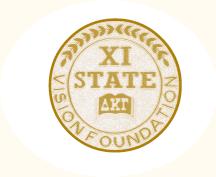 Xi State Vision Foundation   Project (Grant)ApplicationONLY APPLICATIONS WHICH MEET GRANT CRITERIA AND ARE SUBMITTED ON THE CORRECT FORM WILL BE CONSIDEREDGrant Criteria: to provide financial assistance to conduct educational research and/or to develop special projects related to the improvement of education in Tennessee. Grants are not awarded for bricks and mortar projects.Personal DataPersonal DataName: (first, middle/maiden, last)    Name: (first, middle/maiden, last)    Date of birth: (month/day/yr)         Date of birth: (month/day/yr)         Street Address:  Street Address:  City, State, Zip Code:  City, State, Zip Code:  Preferred Telephone (include area code): Preferred Telephone (include area code): E-mail address:  E-mail address:  DKG Chapter Name:                                      Year of Initiation: DKG Chapter Name:                                      Year of Initiation: Have you received this award previously?     Yes_______   No______If so, what year(s)? _____________________________Have you received this award previously?     Yes_______   No______If so, what year(s)? _____________________________Title of Project: Detailed Description of the Project (including location): Title of Project: Detailed Description of the Project (including location): Justification of Need:  Justification of Need:  Funding Request Rationale: (List itemized budget of proposed expenditures.  Salaries and overhead costs will not be funded.) Funding Request Rationale: (List itemized budget of proposed expenditures.  Salaries and overhead costs will not be funded.) Goals and Objectives of this Project: Goal:  Objectives:  Goals and Objectives of this Project: Goal:  Objectives:  Number & age level of individuals who will be served by this project:  Number & age level of individuals who will be served by this project:  Evaluation of the Project: (Include specific methods to be used for evaluating this project and specific outcomes to be achieved.) Evaluation of the Project: (Include specific methods to be used for evaluating this project and specific outcomes to be achieved.) List other sources and amounts of financial support that are currently or will be received for this project. List other sources and amounts of financial support that are currently or will be received for this project. Will you participate in this activity whether you receive this funding amount or not?     ___Yes       ___ NoNOTE:  A record of your experiences must be submitted to the Chairman of the Selection Committee of the Xi State Vision Foundation within two months of the completion of the project.NOTE:  A record of your experiences must be submitted to the Chairman of the Selection Committee of the Xi State Vision Foundation within two months of the completion of the project.Submit this application by email to the Xi State Vision Foundation.This application must be electronically dated between October 1st and no later than 11:59 p.m. CST on December 31st.Submit this application by email to the Xi State Vision Foundation.This application must be electronically dated between October 1st and no later than 11:59 p.m. CST on December 31st.Send to:  Pat Parker  pparker@realtracs.comSend to:  Pat Parker  pparker@realtracs.com